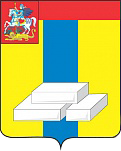 ОБЩЕСТВЕННАЯ ПАЛАТА ГОРОДСКОГО ОКРУГА ДОМОДЕДОВОМОСКОВСКОЙ ОБЛАСТИКомиссия по общественному контролю, открытости власти, противодействию коррупции и информационной политикеПРОТОКОЛ № 6Мониторинг аптек  г. о. Домодедово								22 августа 2018г.Комиссия по мониторингу: Т. Губер, Д.Каграманян, В. Редькин.22 августа комиссия по общественному контролю, открытости власти, противодействию коррупции и информационной политике провела мониторинг двух аптек находящихся по адресам: - Советская д.50  - Кирова д. 18аМониторинг показал, что уличные кнопки вызова персонала на улицу есть и работают исправно. На Советской улице два пандуса функциональны. В аптеке на улице Кирова с парадной стороны нет пандуса, но есть кнопка вызова, которой могут при необходимости воспользоваться даже мамы с колясками. С торцевой стороны здания находится очень удобный заезд для маломобильного населения, но об этом знают далеко не все посетители аптеки, так как нет информации. 
Информационные стенды, книги жалоб, перечень жизненно необходимых лекарств находились в зале. В книгах жалоб только положительные отзывы. 

В аптеке на Советской улице этой осенью планируется вывести в эксплуатацию ещё один вход в аптеку, который будет оснащен лифтом. Рекомендовано: Члены рабочей группы рекомендовали руководству аптеки на улице Кирова, рядом с кнопкой вызова поместить информацию о лифте который находится с другой стороны.Председатель комиссии 						                  С.Ш. Еприкян